Profile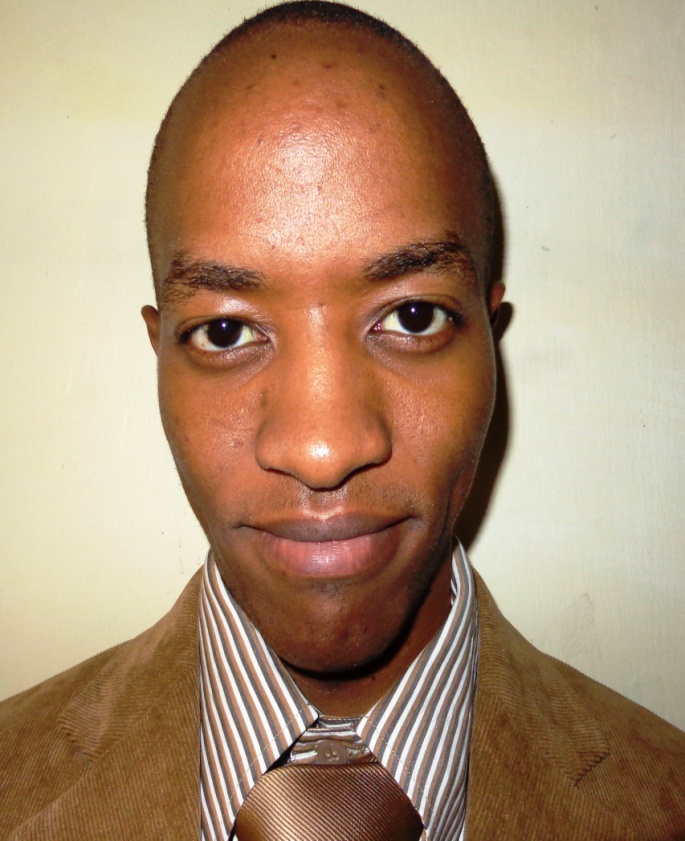 Name:			Tom JalioAcademic and Professional Qualification:Master’s degree in Digital Journalism (pursuing) – Aga Khan UniversityBachelor’s degree in Journalism and Media Studies – University of NairobiMember of the Kenya Editors Guild Work ExperienceJalio has 12 years’ experience in magazine, e-book and newspaper industries Currently the features editor of the Star newspaper A member of both Queensway Sacco Limited and Queensway Housing Cooperative Society Limited